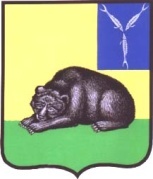 АДМИНИСТРАЦИЯ ВОЛЬСКОГО  МУНИЦИПАЛЬНОГО РАЙОНА
 САРАТОВСКОЙ ОБЛАСТИНаблюдательная комиссия по социальной адаптации лиц, вышедших из мест лишения свободыПротоколзаседания наблюдательной комиссии по социальной адаптации лиц, вышедших из мест лишения свободы№ 2                                                                                                   от 18.06.2015 г. Председатель: Заместитель главы администрации по социальным вопросам Т.А. ГаранинаПрисутствуют:  члены наблюдательной комиссии  согласно постановлению администрации ВМР от 28.05.2012 г. № 1336 Протокол ведет главный специалист сектора по социальным вопросам, отдела по информационно-аналитической работе и взаимодействию с общественными объединениями Герасимова М.Г.Начальник ОУУП и ПДН отдела МВД России по Вольскому районуСаратовской области Кургузов Сергей ПетровичСтарший инспектор группы социальной защиты и учета трудового стажа осужденных ФКУ   Исправительная колония №5 УФСИН России по Саратовской области Думко Юлия СергеевнаНачальник  филиала по г.Вольску и Вольскому району ФКУ УИИ УФСИН России по Саратовской области Люлина Наталья Петровна Начальник отделения УФМС России по Саратовской области в г.Вольске Рогожин Андрей ИвановичИ.о. начальника отдела старшего  судебного  пристава Вольского межрайонного отдела судебных приставов Управления Федеральной службы Судебных приставов по Саратовской области Раковская Юлия ФаритовнаДиректор ГУ «Управления социальной поддержки населения Вольского района» Бурло Татьяна ВасильевнаДиректор ГУ «Центр занятости населения г. Вольска» Кузнецов Максим АлександровичНачальник управления Пенсионного Фонда РФ по Саратовской области в г.Вольске Сафонова Галина ВасильевнаГлавный специалист  управления образования Хромкина Татьяна ПетровнаОтветственный секретарь комиссии  по  делам несовершеннолетних и защите их прав Честнова Татьяна АлександровнаЗаместитель  главного врача Вольской РБ Сорокин Владимир АнатольевичНачальник  управления муниципального хозяйства Лабутин Владимир ВикторовичНачальник Управления по опеке и попечительству Дуранина Оксана ГеннадьевнаГлавный специалист межмуниципальных отношений  Паращукова Юлия АлександровнаЗаместитель начальника управления молодежной политики,  спорта и туризма Храмова Наталья ВладимировнаДиректор МУ ИЦ «Вольская жизнь» Головачев Александр ВасильевичОбщественный помощник Уполномоченного по правам человека в Саратовской области в Вольском муниципальном районе Сушенкова Инна Анатольевна Главный врач ГУЗ «Вольский противотуберкулезный диспансер» Воронина Наталья АлексеевнаГлавный врач ГУЗ «Вольский  психоневрологический  диспансер»  Илюхин Сергей ИвановичЗаведующая КДО  Вольский  филиал ГУЗ «Балаковский кожновенерологический   диспансер»  Красковец Надежда Николаевна Председатель Общественной палаты ВМР Зубрицкий Анатолий ИвановичПриглашены:Младший помощник юстиции заместитель Вольского межрайпрокурора Перепелов Олег АлександровичЗам. главы Белогорновского  муниципального образования  Алхименок Надежда ПетровнаСЛУШАЛИ ВОПРОС № 1         О мероприятиях по учету и социальной адаптации лиц, вышедших из мест лишения свободы в 2-ем квартале 2015 года.Докладчик: начальник ОУУП и ПДН отдела МВД России по Вольскому району  Кургузов Сергей Петрович.Выступили: Гаранина Т.А.РЕШИЛИ:Принять к сведению информацию начальника ОУУП и ПДН отдела МВД России по Вольскому району Саратовской области С.П. Кургузова о мероприятиях по учету и социальной адаптации лиц, вышедших из мест лишения свободы в 2-ом квартале 2015 года.Рекомендовать Кургузову С.П. предоставить в комиссию статистические данные о количестве осужденных,  попавших  под амнистию.СЛУШАЛИ ВОПРОС № 2    «О состоянии взаимодействия субъектов системы профилактики безнадзорности и правонарушений несовершеннолетних в отношении подростков, освободившихся из учреждений уголовно-исполнительной системы, по их устройству, социальной адаптации и реабилитации».Докладчик: Ответственный секретарь  комиссии по делам несовершеннолетних и защите их прав  Честнова Татьяна АлександровнаВыступили: Гаранина Т.А., Зубрицкий А.И.РЕШИЛИ:Принять к сведению информацию   «О состоянии взаимодействия субъектов системы профилактики безнадзорности и правонарушений несовершеннолетних в отношении подростков, освободившихся из учреждений уголовно-исполнительной системы, по их устройству, социальной адаптации и реабилитации».Хромкиной Т.П. предоставить информацию в комиссию о семье Пустоваровых, Вольский район, с. Ключи,  (с полной характеристикой всех ее членов.)СЛУШАЛИ ВОПРОС № 3            Информация о профилактической работе с лицами, находящимися в местах лишения свободы.Докладчик: Начальник ФБУ Межрайонная уголовно – исполнительная инспекция № 7 Главного управления Федеральной службы исполнения наказания РФ по Саратовской области Люлина Наталья ПетровнаВыступили: Гаранина Т.А., Зубрицкий А.И.РЕШИЛИ:Принять к сведению информацию информацию о профилактической работе с лицами, находящимися в местах лишения свободы.Люлиной Н.П. предоставлять в комиссию данные о работодателях,  которые отказывают в трудоустройстве осужденным вышедшим из мест лишения свободы. СЛУШАЛИ ВОПРОС № 4  Итоги работы по выявлению туберкулеза  у лиц,  вышедших из мест лишения свободы.Докладчик: Главный врач ГУЗ Вольский тубдиспансер Воронина Наталья Алексеевна.Выступили: Гаранина Т.А., Зубрицкий А.И.РЕШИЛИ:Принять к сведению информацию итогов работы по выявлению туберкулеза  у лиц,  вышедших из мест лишения свободы.Паращуковой Ю.А. направить  письмо главе Черкасского МО о предоставлении данных на лиц, вышедших из мест лишения свободы, которые отказываются от обследования  в тубдиспансере.СЛУШАЛИ ВОПРОС № 5         Ранее выявленные факты  жестокого обращения с детьми в семьях данной категории.Докладчик:  начальник  Управления по опеке и попечительства Вольского МР   Дуранина Оксана Геннадьевна  Выступили: Гаранина Т.А., Зубрицкий А.И.РЕШИЛИ:Принять к сведению информацию вопрос «ранее выявленные факты  жестокого обращения с детьми в семьях данной категории»Хромкиной Т.П. предоставлять информацию, о семьях, где один или оба родителя вышедшие из мест лишения свободы должны находиться на лечении в диспансере.СЛУШАЛИ ВОПРОС № 6         О мероприятиях по социальной адаптации лиц, вышедших из мест лишения свободы на территории муниципальных образований Вольского района.Докладчик:  Зам. главы Белогорновского  муниципального образования  Алхименок Надежда ПетровнаВыступили: Гаранина Т.А.РЕШИЛИ:Принять к сведению информацию      о мероприятиях по социальной адаптации лиц, вышедших из мест лишения свободы на территории муниципальных образований Вольского района.Заместитель Главы администрациимуниципального районапо социальным вопросам,председатель комиссии                                                               Т.А. Гаранина                                        ВЫПИСКАиз ПРОТОКОЛАзаседания наблюдательной комиссии по социальной адаптации лиц, вышедших из мест лишения свободы№ 2                                                                                              от 18.06.2015 г.РЕШЕНИЕ: Рекомендовать Кургузову С.П. предоставить в комиссию статистические данные о количестве осужденных,  попавших  под амнистию.Хромкиной Т.П. :  предоставить информацию в комиссию о семье Пустоваровых, Вольский район, с. Ключи,   (с полной характеристикой всех ее членов.)предоставлять информацию, о семьях, где один или оба родителя вышедшие из мест лишения свободы должны находиться на лечении в диспансере.Люлиной Н.П. предоставлять в комиссию данные о работодателях,  которые отказывают в трудоустройстве осужденным вышедшим из мест лишения свободы.  Паращуковой Ю.А. направить  письмо главе Черкасского МО о предоставлении данных на лиц, вышедших из мест лишения свободы, которые отказываются от обследования  в тубдиспансере.